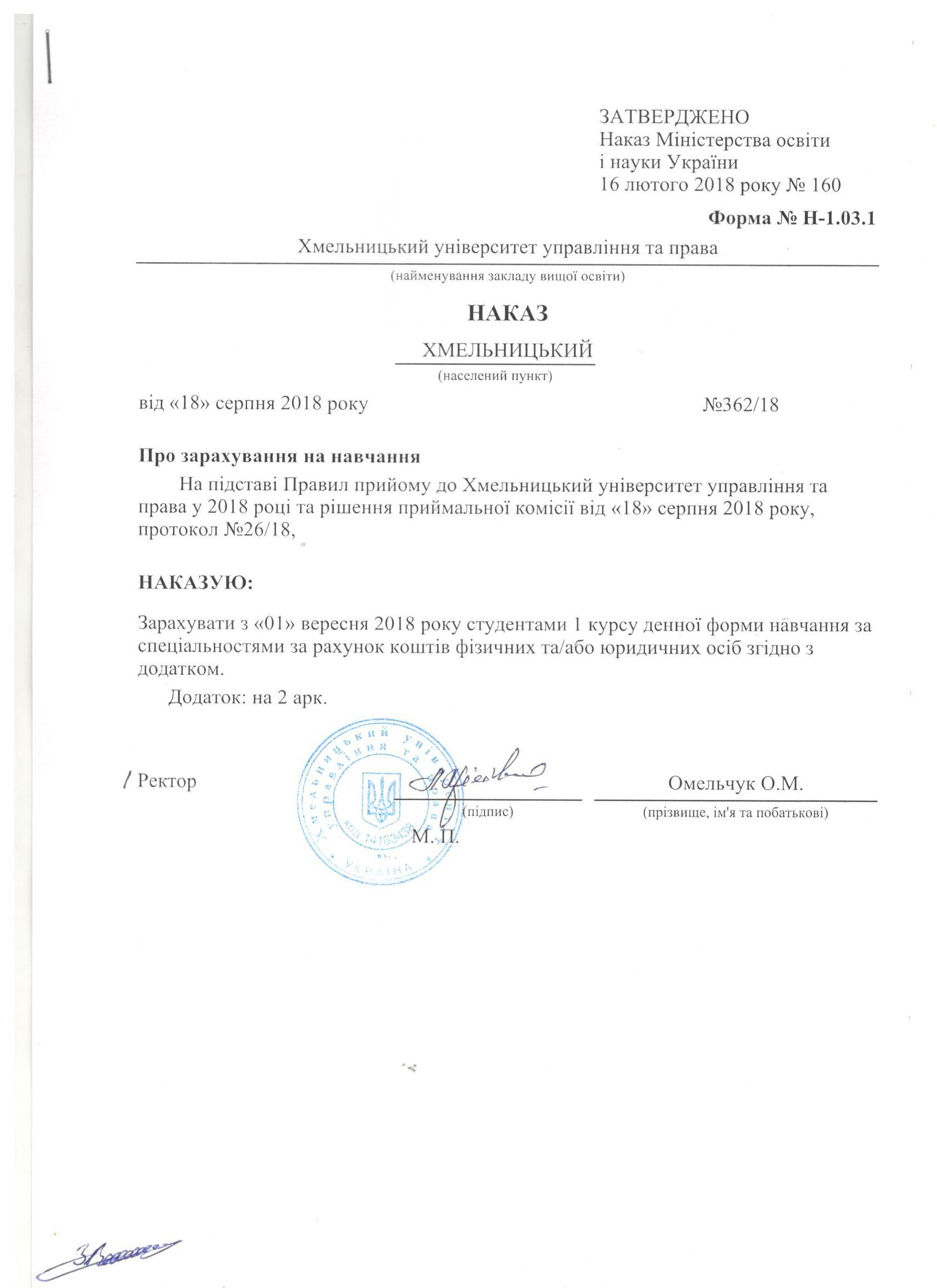 Додаток до наказу про зарахування на навчанняДодаток до наказу про зарахування на навчанняДодаток до наказу про зарахування на навчанняДодаток до наказу про зарахування на навчанняДодаток до наказу про зарахування на навчанняДодаток до наказу про зарахування на навчанняДодаток до наказу про зарахування на навчанняДодаток до наказу про зарахування на навчанняДодаток до наказу про зарахування на навчанняДодаток до наказу про зарахування на навчанняДодаток до наказу про зарахування на навчанняОбласна радаОбласна радаОбласна радаОбласна радаХмельницький університет управління та праваХмельницький університет управління та праваДодаток до наказу від «18»  серпня 2018 року 
№ 362/18Додаток до наказу від «18»  серпня 2018 року 
№ 362/18Додаток до наказу від «18»  серпня 2018 року 
№ 362/18Додаток до наказу від «18»  серпня 2018 року 
№ 362/18Додаток до наказу від «18»  серпня 2018 року 
№ 362/18281 Публічне управління та адміністрування281 Публічне управління та адмініструванняКомунальнаКомунальнаМагістрМагістрДеннаДеннаДеннарахунок коштів фізичних та/або юридичних осібрахунок коштів фізичних та/або юридичних осіб№ заяви в ЄДЕБОпрізвищеім'япо батьковіномер, серія, дата видачі та тип документа про освітній (освітньо-кваліфікаційний) рівень/ступінь, на основі якого відбувається вступномер, серія, дата видачі та тип документа про освітній (освітньо-кваліфікаційний) рівень/ступінь, на основі якого відбувається вступномери сертифікатів ЗНОномери сертифікатів ЗНОномери сертифікатів ЗНОназва спеціалізацій, освітніх програм, нозологій, мов, музичних інструментів тощо в межах спеціальностіконкурсний бал4937914БорсукАндрійВладиславович144167 B18 23.06.2018 Диплом бакалавра144167 B18 23.06.2018 Диплом бакалавра281 Публічне управління та адміністрування8055071573ВоловикАртурАнатолійович056464 B18 26.06.2018 Диплом бакалавра056464 B18 26.06.2018 Диплом бакалавра281 Публічне управління та адміністрування799,54429088ГудзенкоСергійВасильович043509 B18 30.06.2018 Диплом бакалавра043509 B18 30.06.2018 Диплом бакалавра281 Публічне управління та адміністрування7535131396ІвковаВалентинаОлександрівна056447 B18 26.06.2018 Диплом бакалавра056447 B18 26.06.2018 Диплом бакалавра281 Публічне управління та адміністрування8305078031МаксимчукВладиславОлександрович056525 B18 26.06.2018 Диплом бакалавра056525 B18 26.06.2018 Диплом бакалавра281 Публічне управління та адміністрування8065071817ПілецькийВадимІгорович056526 B18 26.06.2018 Диплом бакалавра056526 B18 26.06.2018 Диплом бакалавра281 Публічне управління та адміністрування803,55098228ПодольськийБогданРусланович056511 B18 26.06.2018 Диплом бакалавра056511 B18 26.06.2018 Диплом бакалавра281 Публічне управління та адміністрування740,55078694СлугоцькийВалерійІгорович057962 B18 26.06.2018 Диплом бакалавра057962 B18 26.06.2018 Диплом бакалавра281 Публічне управління та адміністрування8114431055СулимаІваннаМиколаївна057948 B18 26.06.2018 Диплом бакалавра281 Публічне управління та адміністрування281 Публічне управління та адміністрування8984299091СавелюкЮліяЮріївна056515 B18 26.06.2018 Диплом бакалавра056515 B18 26.06.2018 Диплом бакалавра281 Публічне управління та адміністрування281 Публічне управління та адміністрування281 Публічне управління та адміністрування8704357686СьоськаЮліяВасилівна035690 B17 24.06.2017 Диплом бакалавра035690 B17 24.06.2017 Диплом бакалавра281 Публічне управління та адміністрування791